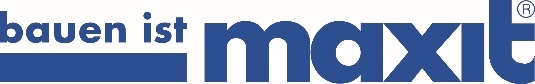 Presseinformationmaxit Gruppe, Azendorf 63, 95359 KasendorfAbdruck honorarfrei. Belegexemplar und Rückfragen bitte an:dako pr, Manforter Straße 133, 51373 Leverkusen, Tel.: 02 14 – 20 69 1008/23-01maxit GruppeMörtel 3.0Gleiche Leistung, weniger CO2 in der Herstellung: Maxit bringt neues „mörtelpad eco“ auf den MarktSeit mittlerweile neun Jahren werden wasseraktivierbare  Mörtelpads bundesweit zur Errichtung von Mauerwerk eingesetzt – mit großem Erfolg. Hersteller und Patentinhaber Maxit (Azendorf) hat seine beliebte Trockenmörtelplatte zur Bausaison 2024 noch einmal komplett durchdacht und ökologisch optimiert: Herausgekommen ist dabei das „mörtelpad eco“, welches in der Herstellung mit 33 Prozent weniger CO2 auskommt. Wie sein Vorgänger ist das „mörtelpad eco“ vielseitig einsetzbar, einfach in der Anwendung und benötigt keine schweren Arbeitsgeräte. Damit garantiert es eine zeitsparende und effiziente Errichtung von qualitativ hochwertigem Mauerwerk.Im Jahr 2015 präsentierte die Maxit-Gruppe (Azendorf, Oberfranken) der Fachwelt erstmals das inzwischen millionenfach bewährte „mörtelpad“. Die Trockenmörtelplatten lassen sich leicht auf die gewünschte Stelle positionieren und mit Wasser aktivieren, wodurch sich Mauerwerk schneller, einfacher und sicherer herstellen lässt. Die bauphysikalischen Werte sind dabei mindestens genauso gut wie bei konventionellem Dünnbettmörtel.Noch nachhaltigerBeim neuen „mörtelpad eco“ handelt es sich um eine umweltschonende Weiterentwicklung seines Vorgängers. Auch diese besteht aus trockenem Leichtdünnbettmörtel und einem Glasfasergewebe. Die technischen Werte bleiben gleich. Allerdings hat Maxit die Rezeptur seines neuen Produktes ökologisch optimiert: So wird für das „mörtelpad eco“ ein Spezial-Bindemittel eingesetzt, welches zu 33 Prozent weniger CO2-Ausstoß bei der Herstellung der Trockenmörtelplatten führt. Mit diesen Werten reiht sich das neue „mörtelpad eco“ in eine Vielzahl umweltoptimierter Produkte ein, die Hersteller Maxit schrittweise seit letztem Jahr auf den Markt bringt. „Wir haben uns die graue Energie unserer zentralen Produkte konsequent auf Verbesserungsmöglichkeiten angeschaut. Das ‚mörtelpad eco‘ ist ein bemerkenswertes Ergebnis dieser Forschungsbemühungen, mit dem wir nun aktiv auf unsere Fachkunden zugehen“, erklärt Johannes Eberlein, Leiter Produktmanagement bei der Maxit-Gruppe. Bestätigt wird das beachtliche CO2-Einsparpotenzial der neuen Trockenmörtelplatten durch Bewertungen eines unabhängigen Ingenieurbüros. Mauerwerksbau effizienter gestaltenWie schon sein Vorgänger überzeugt das „mörtelpad eco“ aufgrund seiner einfachen Verarbeitung. Es ist in verschiedenen Größen erhältlich und lässt sich bei Bedarf nachträglich auf die gewünschten Maße zuschneiden. Eine im Vorfeld berechnete Anzahl sorgt zudem für weniger Müll auf der Baustelle. Nach Bewässerung bindet die Mörtelplatte innerhalb weniger  Minuten ab. Danach können die Mauersteine bereits der Reihe nach aufgelegt und mit einem Gummihammer eingearbeitet werden. Die dadurch entstehende gleichmäßige und vollflächige Deckelung der Lagerfuge sorgt für einen verbesserten Haftverbund zwischen Mauerstein und Mörtel, was sich positiv auf die Tragfähigkeit der Wand auswirkt. Die Effizienz der Mörtelpads bei der Erstellung normgerechten Mauerwerks ist auch durch eine unabhängige, zeittechnische Studie des Instituts für Zeitwirtschaft und Betriebsberatung Bau (Neu-Isenburg) belegt: Gemäß Richtzeit-Tabelle beträgt der komplette Arbeitszeitvorteil – inklusive Transporte und Mauern – stattliche 24 Prozent gegenüber herkömmlichem Dünnbettmörtelverfahren.Stärken des „mörtelpad eco“
- Zeitvorteil bei der Vor- und Nachbereitung des Mauervorgangs- Leicht verständliche Verarbeitung- Zielsichere Herstellung von Qualitäts-Mauerwerk- 24 % effizienter als herkömmliches Dünnbettverfahren - Verzicht auf zusätzliches Arbeitsgerät- Größere Sauberkeit auf der Baustelle- 33 % weniger CO2 im HerstellungsprozessLetztlich kommt das „mörtelpad eco“ nicht nur der Umwelt zugute, sondern auch der Gesundheit des Maurers. So wird während des Arbeitsprozesses kein Staub aufgewirbelt und dank des geringen Gewichts der Trockenmörtelplatten entsteht auch keinerlei Belastung für den Rücken. Weitere Informationen zum neuen „mörtelpad eco“ erhalten interessierte Bauprofis direkt beim Hersteller unter www.maxit-moertelpad.de, per Telefon (09220 – 18 0) oder E-Mail an info@maxit.de.ca. 4.100 ZeichenDieser Text ist auch online abrufbar unter: www.dako-pr.deBildunterschriften[23-01 mörtelpad eco]Klimafreundlich in der Herstellung: Das neue „mörtelpad eco“ von Maxit kommt mit 33 Prozent weniger CO2 aus. Einfach in der Anwendung bedarf es keinerlei schwerer Arbeitsgeräte.Foto: maxit[23-01 Bewässerung]Kein Anmischen von Mörtel notwendig: Die Trockenmörtelplatten werden nur auf das jeweilige Mauerwerk gelegt und mit Wasser aktiviert.Foto: maxit[23-01 Ziegel setzen]Einfach und schnell: Gleichmäßig werden die Mauerziegel der Reihe nach auf die Mörtelpads gelegt. Mit einem Gummihammer werden sie im Anschluss eingearbeitet.Foto: maxitRückfragen beantwortet gernmaxit Gruppe				dako pr corporate communicationsReinhard Tyrok				Darko KosicTel.: 09 220 – 18 0			Tel.: 02 14 – 20 69 1-0Fax: 09 220 – 18 200			Fax: 02 14 – 20 69 1-50Mail: reinhard.tyrok@maxit.de		Mail: d.kosic@dako-pr.de